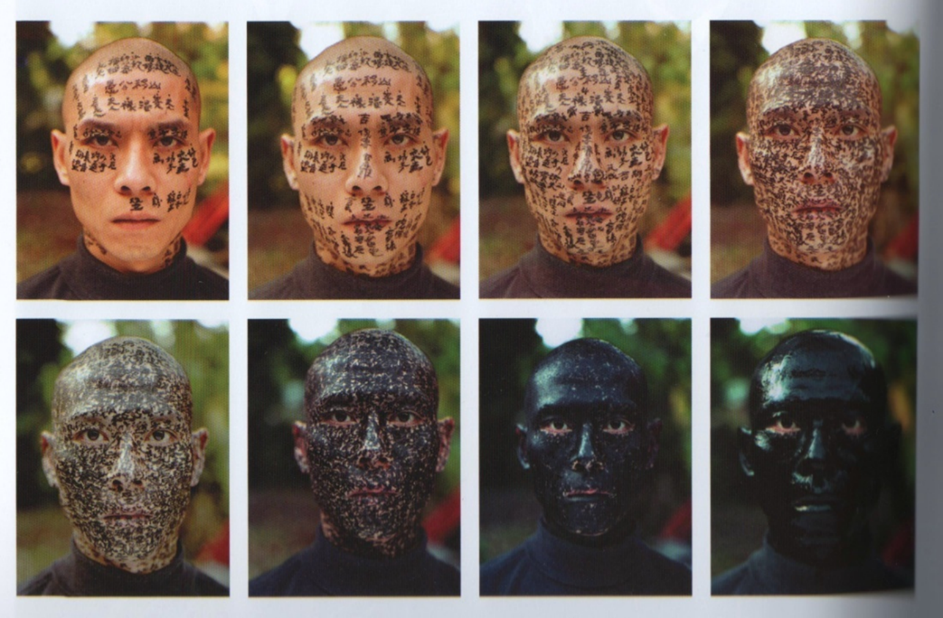 IDENTITY ResearchName of artist_Zhang HuenWhat medium does the artist use?e.g. oil paint/clay/pencil/mixed media/digital art etc.What do you like/dislike about the art?Why did the artist created it? What was he trying to say?What do you like/dislike about his work?How does the artwork make you feel and why? What’s the mood and how does he create it?What are your top 5 words to describe the work of this artist?What visual ELEMENTS are in the artwork?Use the internet to find out 5 facts about the artist.Task 3.  Inspired by Zhang Huen, draw a basic SELF PORTRAIT (drawing of you self) and use the words from your mind map to write over it/behind it.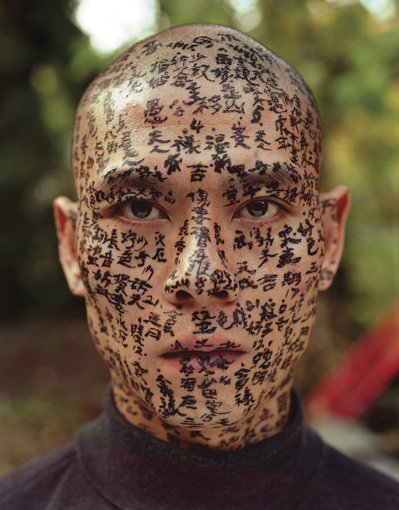 You can use the following outline or draw your own from observation (look in a mirror).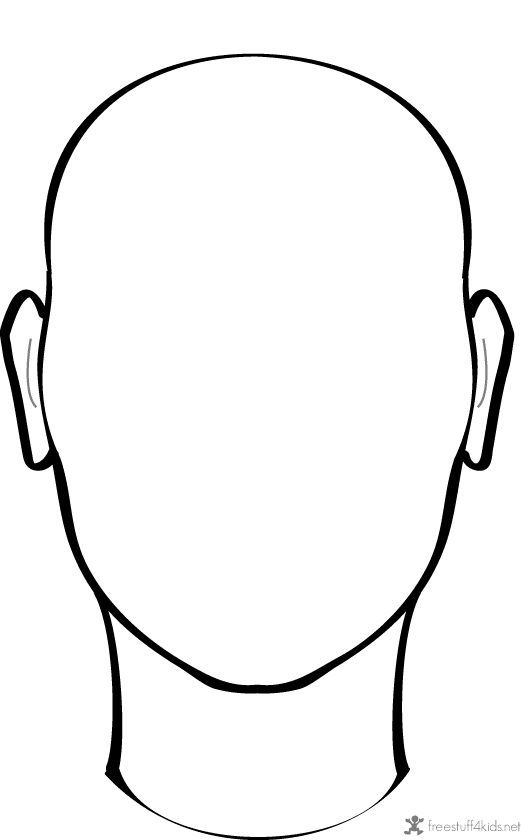 